Задание 1.Зарисовать, соблюдая масштаб, данную вариантом диаграмму состояния и выполнить следующее:а) установить тип данной диаграммы;б) определить структурный и фазовый состав всех областей и отразить                         его соответствующими буквенными обозначениями на диаграмме;в) определить положение сплава, данного вариантом, на диаграмме состояния; (40 – по варианту)г) определить число степеней свободы сплава в его критических точках ив температурных интервалах между критическими точками по правилу фаз Гиббса и построить кривую охлаждения этого сплава в координатах температура-время;д) определить для заданной вариантом температуры сплава состав фаз и весовое соотношение фаз; (1000 – по варианту)е) охарактеризовать структуру заданного сплава при комнатной температуре.Установить тип диаграммы состояния – значит охарактеризовать взаимодействие компонентов в твердом и жидком состоянии, например, «Диаграмма состояния, компоненты которой неограниченно растворимы в жидком состоянии, ограниченно в твердом и образуют химическое соединение». Выполняя пункт 1, следует провести линию сплава в соответствующем месте диаграммы. Для построения кривой охлаждения следует разделить поле координат изотермами критических точек на температурные области и иметь в виду, что наклон кривой охлаждения зависит от  числа степеней свободы сплава в данной области.Определить состав фаз – указать концентрацию компонентов в данной фазе. При выполнении этого пункта необходимо использовать свойства конодыВАРИАНТ 14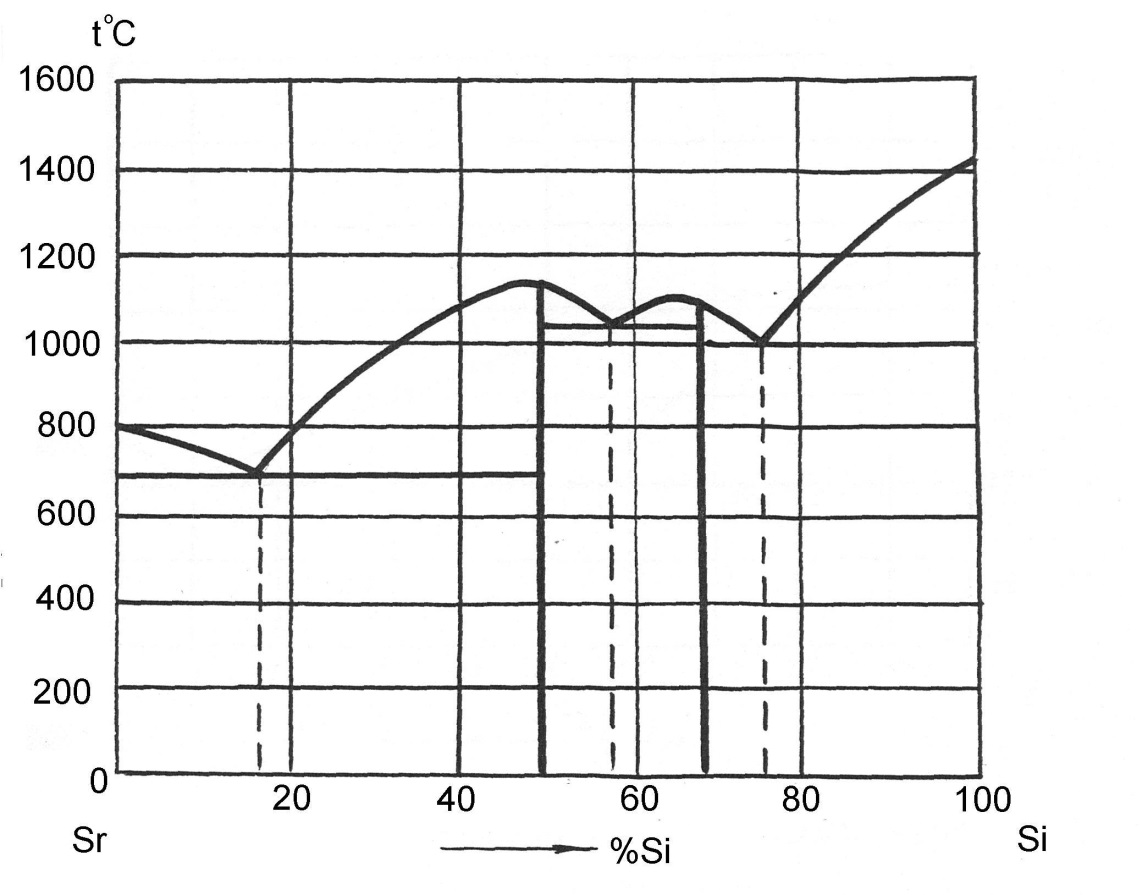 ДИАГРАММА СОСТОЯНИЯ СИСТЕМЫ КРЕМНИЙ – СТРОНЦИЙЗадание 2.Зарисовать данную вариантом кривую растяжения в координатах «усилие  - удлинение » и выполнить следующее:а) преобразовать в диаграмму с относительными координатами «напряжение - относительная деформация »;б) по преобразованной диаграмме определить следующие механические свойства:  - модуль упругости,  или  - предел текучести,  - предел прочности,  - относительное удлинение.Чтобы преобразовать диаграмму « -» в диаграмму «» необходимо для ряда точек на первичной кривой определить координаты «» и «». Затем данные по усилию «» разделить на площадь исходного поперечного сечения образца (мм), а по удлинению «» разделить на исходную длину (мм):                                    ,                По полученным данным строго в масштабе построить кривую в координатах «». По оси абсцисс располагать значения «». Масштаб выбрать таким, чтобы диаграмма была подробной и заполняла весь лист.Задание 3.Зарисовать схематично данные вариантом структуры стали и чугуна и выполнить следующее:а) определить и соответственно обозначить на рисунке его фазовые и структурные составляющие;б) дать полную характеристику этих составляющих;в) классифицировать данные сталь и  чугун.В пункте 3 б) следует привести определение фазы или структурной составляющей, указать:- тип кристаллической решетки;- из какой фазы и в каком температурном интервале образуется при охлаждении сплава;- содержание углерода (если примерное, то указать интервал);- свойства этой составляющей и влияние увеличения её количества в объёме сплава на свойства сплава в целом.Сталь классифицировать по ее структуре в равновесном состоянии (той . что дана вариантом задания)С целью классификации чугуна 3, его следует отнести к белым или серым, а далее белый классифицировать по структуре, а серый по форме графита и структуре металлической матрицы. Например, белый доэвтектический чугун или высокопрочный перлитный чугун.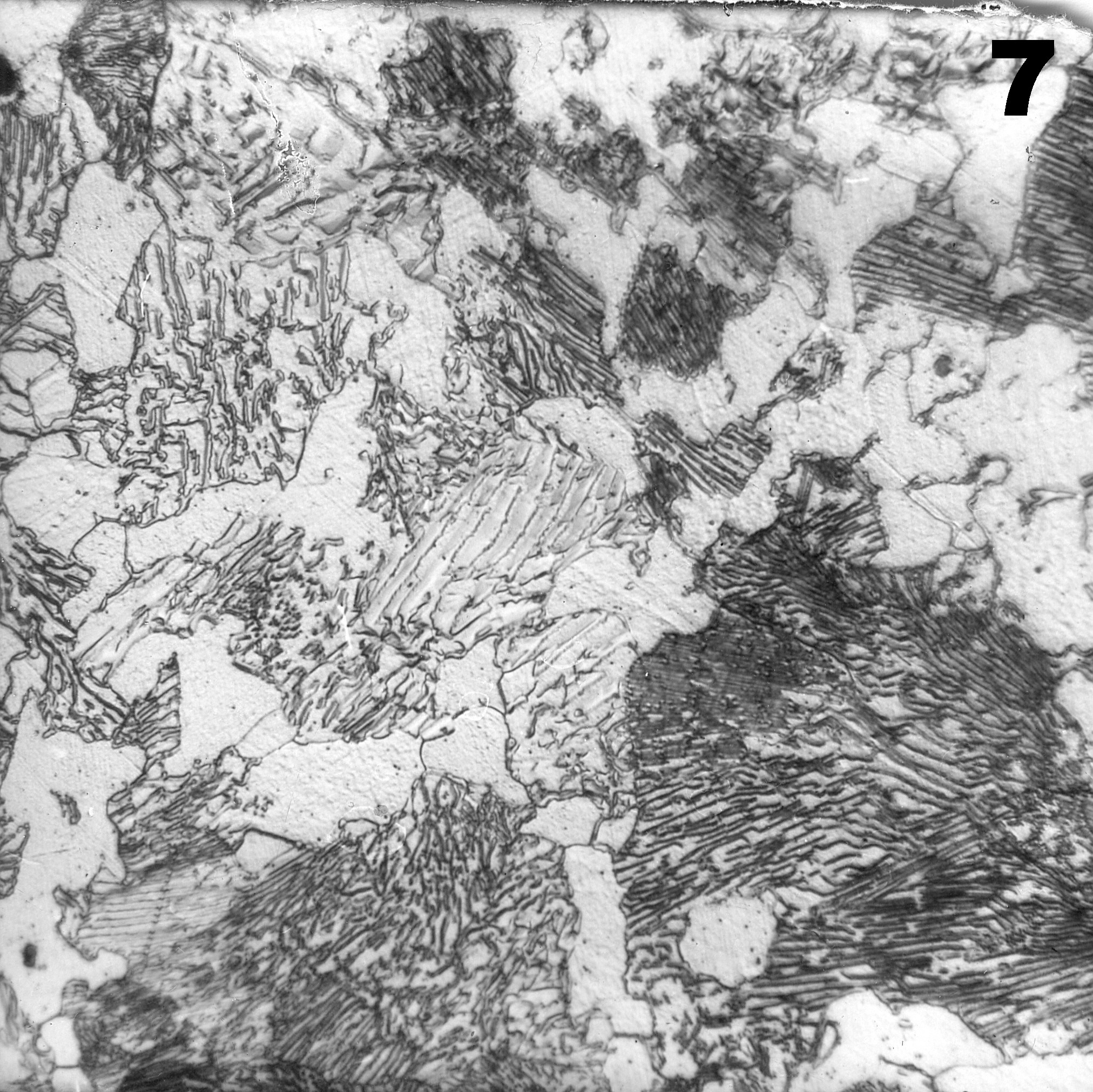 Задание 4.(по варианту Сталь 30)Назначить режимы следующих видов термообработки для данной вариантом марки стали:а) рекристаллизация;б) закалка полная;в) закалка неполная;г)	- отпуск низкий;	- отпуск средний;	- отпуск высокий;д) отжиг полный;е) отжиг неполный.Дать последовательное описание изменения структуры стали после очередной термообработки, считая, что перед рекристаллизацией сталь была в состоянии наклепа.Указать термообработки, не рекомендуемые для данной марки стали, дать объяснение.Указать термообработки (по п.п. а)…е)), относящиеся к отжигу I и II рода.Номера точек на кривой Номера точек на кривой 12345678Координаты точекF16,2016,87518,9021,82525,2026,5527,4526,10Координаты точекΔl0,150,82,446,48,810,412,8